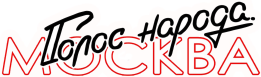 ЗАПРОС  РЕДАКЦИИВ связи с озвученной на заседании совета депутатов 18.11.2019г. идеей департамента организации платной парковки по Конаковскому проезду (от Пулковской улицы до ТЦ «Персей»), и отсутствием каких-либо вразумительных обоснований для этого мероприятия, которое может кардинально ухудшить ситуацию с парковкой транспортных средств около расположенных рядом многоквартирных домов, просим изложить Ваши доводы на следующие вопросы, возникшие у жителей района, обратившихся в редакцию:1. Какое количество платных парковочных мест в настоящее время организовано на территории Головинского района, их адреса с количеством мест по каждому адресу;2. Какое количество денежных средств (включая штрафы) получено бюджетом города Москвы с платных парковочных мест в районе;3. Какое количество денежных средств поступило в бюджеты ВМО и управу района от платных парковок за истекшие три года (по годам - 2016, 2017 и 2018 - динамика платежей);4. На какие цели (объекты финансирования) были израсходованы денежные средства, поступившие в 2016-2018 годах (раздельно по годам);5. Сколько жителей обратилось в СД с просьбой об организации платной парковки;6. Известны ли депутатам источники «информированности» департамента об «обращениях» жителей, требующих ввести режим платной парковки на указанной территории;7. Какое количество парковочных мест имеется в настоящее время вдоль многоквартирных домов по адресам: Пулковская улица, дд.1/60, 3к1, Конаковский проезд, дд. 3, 2/5, 4к1, 7, 9, 11, 13, 15к.1, 17, 19к1.8. На каком основании перекрыт бетонными блоками пожарный выезд с территории жилого комплекса по адресу напротив магазина BILLA;9. Какое количество обращений направлено советом депутатов (отдельными депутатами) в ГИБДД и ЦОДД, по фактам нарушений ПДД на указанной территории.10. Считает ли СД возможным принятия решения без учёта мнений местных жителей, и руководствуясь лишь «настоятельным требованием» такого решения по запросу департамента транспорта, и будет ли в случае принятия такого решения депутатами, их «мнение» соответствовать интересам выбравших их избирателей - жителей района?Если у совета депутатов отсутствует объективная информация по вышеуказанным вопросам, т.е. фактические основания для обсуждения вопроса необходимости организации парковочных мест в платном режиме, то какие основания для вынесения данного вопроса на голосование депутатов.Комиссией СД не решён вопрос о дате, времени и месте «встречи» с жителями рядом расположенных многоквартирных домов (которые непосредственно понесут наибольшие «неудобства» от предлагаемого «решения»), в связи с чем просим заблаговременно сообщить редакции о месте и времени такой встречи для направления нашего представителя.
 В соответствии с Федеральным законом от 09.02.2009г. №8-ФЗ «Об обеспечении доступа к информации о деятельности государственных органов и органов местного самоуправления» (далее – Закон об ОДИ) основными принципами обеспечения доступа к информации о деятельности государственных органов являются: достоверность, открытость и доступность информации о деятельности органов и своевременность ее предоставления, свобода поиска, получения, передачи и распространения информации о деятельности государственных органов любым законным способом (ст.4), а по ст.6 «доступ к информации о деятельности государственных органов может обеспечиваться следующими способами: 6) предоставление пользователям информацией по их запросу информации о деятельности государственных органов; 7) другими способами, предусмотренными законами и (или) иными нормативными правовыми актами», то есть, в том числе в соответствии с правами предоставленными Конституцией РФ и Законом о СМИ гражданам, в том числе журналистам. При этом по ст.8 Закона об ОДИ пользователь информацией имеет право получать достоверную информацию о деятельности государственных органов и не обосновывать необходимость получения запрашиваемой информации, доступ к которой не ограничен, а обнародование (опубликование) информации о деятельности государственных органов в средствах массовой информации (ст.12 Закона об ОДИ) осуществляется в соответствии с законодательством Российской Федерации о средствах массовой информации.В соответствии со ст.38 Закона РФ от 27.12.1991г. №2124-1 «О средствах массовой информации» (далее – Закон), граждане имеют право на оперативное получение через средства массовой информации достоверных сведений о деятельности государственных органов, их должностных лиц, а в соответствии со ст.47 Закона, журналист имеет право: 1) искать, запрашивать, получать и распространять информацию; 4) получать доступ к документам и материалам, за исключением их фрагментов, содержащих сведения, составляющие государственную, коммерческую или иную специально охраняемую законом тайну; 5) копировать, публиковать, оглашать или иным способом воспроизводить документы и материалы при условии соблюдения требований части первой статьи 42 настоящего Закона; 8) проверять достоверность сообщаемой ему информации.В соответствии со ст.39 Закона запрос редакции может направляться не только в письменной, но даже и в устной форме. При этом подача заявлений в электронной форме (в том числе публикацией) прямо предусмотрена федеральным законодательством.В соответствии с нормами Закона ответ должен быть направлен в адрес редакции в семидневный срок.Ответ заберём нарочным, предварительную информацию о готовности ответа просим направить по электронной почте: golosnaroda.moskva@mail.ru.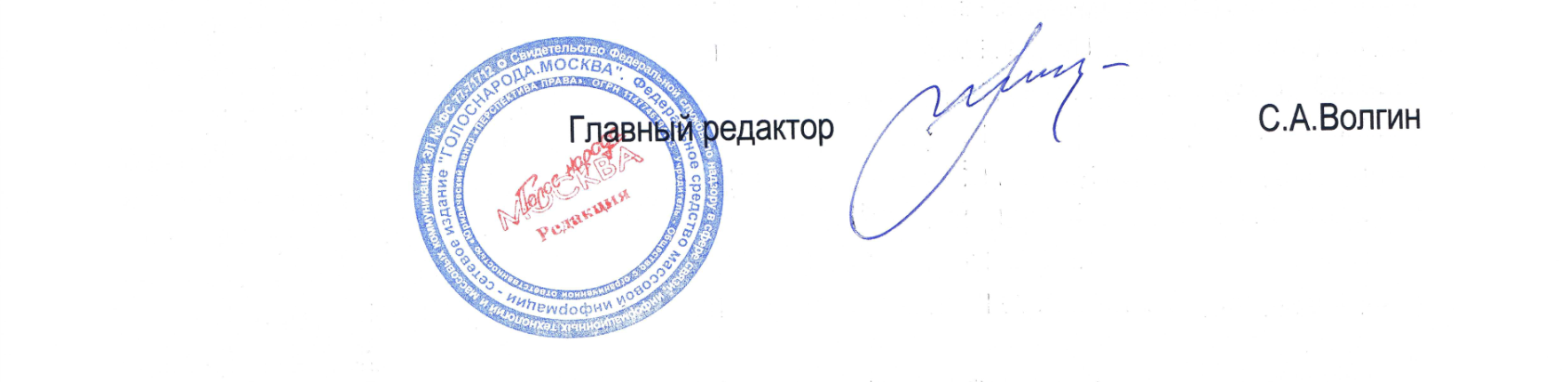 